SCONES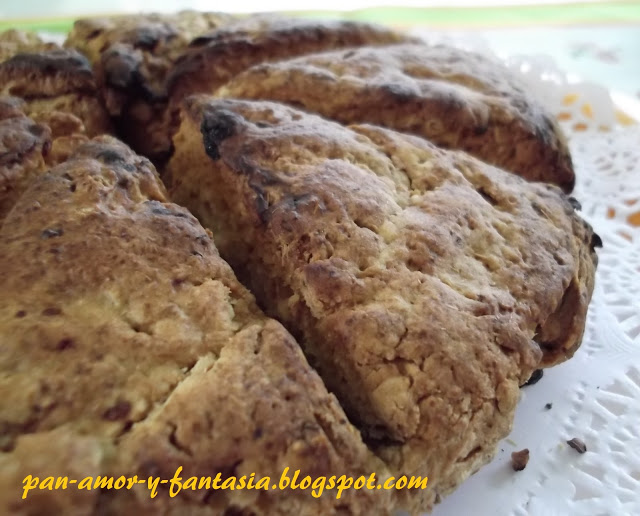 Bli enige på gruppen hvem som skal gjøre hva. Husk at alle på gruppen skal bidra i arbeidet. SLIK GJØR DERE:1.Sett stekeovnen på 250 °C. Denne oppskriften gir 2 store biter, som deles i 4.2.Mål opp mel, salt og bakepulver og tøm i en kjøkkenmaskin.Tilsett kesam. Mål opp og tilsett melk. Elt sammen til en deig i kjøkkenmaskin. Del deigen i to deler. Lag flate, runde leiver/kaker. 3.Finn en bakeplate som passer til din ovn. Finn frem et bakepapir.Legg leivene på bakepapiret. Skjær et kryss i hver kake med en spiss kniv før du steker dem, ca. 10 minutter. 4.Rydd og vask opp mens sconen steker.